Chat-athon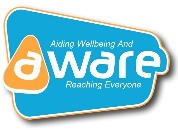 Thank you for taking an interest in our event. In order to keep an even flow of people involved in the conversation throughout the day it would be really helpful if you could indicate when you’d like to take part. It is an all-day event from 8am to 8pm. You are welcome to be involved for as long as you want, but we feel half hour or hour periods are reasonable as we don’t want to encourage anyone to be in front of a screen for too long at any one time- you can always take part in the morning and again in the afternoon if you wish! The conversation will have a structure, albeit informal, to ensure it remains constructive and inclusive.We would love to have a list of participants to acknowledge in the media, but also respect if anyone wishes to remain anonymous.We also welcome any comments, stories, messages related to mental health, wellbeing and connection you would like to share with us. We are also asking for any information regarding age, gender, ethnicity on a separate form. This information is purely to build a demographic of involvement and any data on this form will be anonymous and confidentialName ………….The event will run from 8am to 8pm.Please indicate when you would like to be involved (ideally keeping to the hour or half hour clock times for simplicity- although this is not a fastidious event)…………………..Please add any information, comments or message that you are happy to share for our media- thanks…………………..